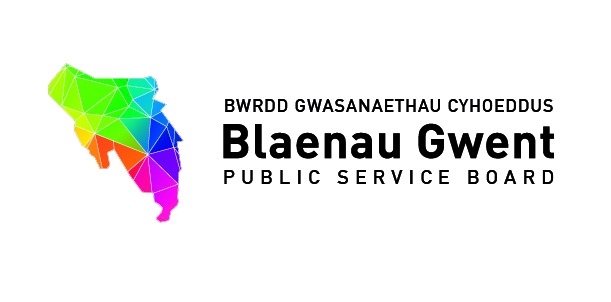 Blaenau Gwent Public Services Board - NotesMonday 29th January 2018, 11:00 – 13:00Ebbw Vale Learning Centre (Coleg Gwent)Welcome, introductions & Apologies In attendance:Apologies: The meeting was conducted with Quorum Status.1.	Welcome, introductions and apologies Chair The Vice Chair of the PSB welcomed everyone to the meeting and gave the Chair’s apologies. The Vice Chair noted a change to agenda item 4, outlining that a discussion space on the Valley Tech Initiative would be considered at a future PSB meeting to ensure key representation can attend.  The Board agreed to discuss Universal Credit and First 1000 Days Programme. 2.  Notes of previous meeting 2a.) PSB meeting 30th October 2017 for accuracy Notes of previous meeting agreed with no accuracy issues. 2b.) Summary Action SheetThe Chair noted that the Future Generation Commissioner had been invited to attend a future PSB meeting and will be confirming a date of her visit as soon as possible. Rebecca Haycock (VAWDASV, Regional Co-ordinator) to attend a future meeting to provide a position on the Domestic Homicide Review report for PSB consideration. Action: Invite Sophie Howe to future meeting. Action: Invite Rebecca Haycock to future meeting.BE informed the Board that SSG were considering key case studies identified within the Future Generations Commissioner Advice notes to PSB’s. For example a task and finish group has been set up to consider use of Sustainable Procurement in Blaenau Gwent. MM provided an update on discussions held at Gwent 7 and considerations of establishing a Gwent 9, to facilitate the role of a Gwent PSB.  The Board discussed opportunities to widen the membership of the group to include representation from NRW and GAVO. Action: Potential to wider membership to be raised with G7 at a future meeting. 2c) Recommendations from the PSB Strategic Support Group held on 12th January.For action/decision I.	Lived Experience BE proposed opportunity for the Board to consider ‘Lived Experiences’ from local citizens in-line with the Future Generation Advice Note, such as digital stories from Community Explorers Group, Newtown Ebbw Vale.BE also suggested the Board to consider holding the future PSB meeting at the Newtown Community Centre where the Group is based. The Board agreed this would be a good opportunity to support the Well-being Plan and to gain direct citizen insight.Action: Future meeting to be arranged at Newtown and for SSG to progress digital stories to be presented back to PSB. II.	Support ‘Go Wild’ Event BE outlined recommendation for PSB to support ‘Go Wild’ event being held on the 9th June, Bryn Bach Park as part of the launch for the Well-being Plan. The event is being held during Wales Nature Week and is centred on the theme ‘eco-friendly futures’. NRW have sponsored the event, funding will be used to support planting of native trees in February, building on the ‘Future Trees’ engagement work carried out during the Blaenau Gwent We Want. BE outlined opportunity for PSB to represent at the event and undertake some planting on the day. GL requested for opportunity for students to get involved to be shared with Coleg Gwent. Action: SSG to support PSB involvement at ‘Go Wild’ Event and promotion of Well-being Plan launch Action: ‘Go Wild’ event opportunity to be shared with Coleg Gwent students. For information/awarenessIII.	Natural Resources Wales Expression of Interest – ‘Blaenau Gwent on the move…’ applicationBE outlined an expression of interest had been submitted to NRW’s 2018-19 fund to support a pilot project called ‘BG on the Move’. This is a collaborative project which looks to connect people with green space and centres on the principle of the Active Travel Act. BE noted that SSG had provided in-principle support for the application, however requested the Board to note that there would be a resource implication for members to consider if the project reaches approval stage.Action: Decision of Expression of Interest to be considered at next PSB meeting. Formal Consultation of the Draft Well-being Plan. Overview of the response to Consultation AP gave an overview of the response to consultation for the Well-being plan via a summary presentation. Discussions were held with the Board highlighted the importance of the BGGWW engagement programme moving forward, particularly around providing feedback to citizens. It was agreed for the existing processes to be reviewed by the PSB Engagement Sub Group.  Action: A full copy of the presentation on the consultation to be shared to PSB Action: PSB Engagement Sub Group to review BGWW engagement process and to feedback to future PSB meeting.Response from Public Services Scrutiny The Chair noted apologies had been received from Councillor Elias (Chair of PSB Scrutiny Committee) BE thanked the PSB members for attending the PSB Scrutiny Committee meeting and gave an overview of feedback received via the formal consultation process from the Committee.  The Board considered the response and had a discussion on each organisations opportunity for working in partnership to deliver the plan by strengthening collaborative workforce arrangements.c. Response from the Future Generations Commissioner BE gave an overview of the Future Generations Commissioners response noting the main points, for example the PSB’s were asked to refer to the Advice Note previously received and to consider the Future Generation Frameworks for Projects to support Well-being. d. Response from Welsh Government BE gave an overview of the Welsh Government responses highlighting key points and opportunities for further strengthening the Well-being. RA commended Blaenau Gwent for the significant work undertaken to date. The chair thanked RA for the positive feedback and continued support. Discussion SpaceUniversal Credit The Board discussed the level of urgency and how crucial it is for partners to work together to minimise the impact, with a view to developing a consistent, co-ordinated approach to tackling the associated issues (for example, awareness of benefits advice, and rising of loan sharks etc.).The Board agreed for a headline ‘UC Impact Report’ to be developed, based on insight derived from a ‘Universal Credit Stakeholder Event’ to be run mid-March. The event would be used as an opportunity to undertake an initial mapping of current resources and services, and as an opportunity for partners to share their insight and intelligence, using a ‘logic model’ approach.Action: Universal Credit Impact Report and Stakeholder Event to be considered by PSBSSG. First 1,000 Days Programme SA gave an overview of the First 1,000 Days Programme, informing members of ‘Glasgow Works’ case study. The members discussed the opportunities for taking the programme forward in Blaenau Gwent and agreed to undertake a mapping exercise to determine the range of support provision available building on lessons learnt from Torfaen. Action: BE to contact SA to discuss taking forward First 1,000 Days Programme. c. The Board agreed for the following items to be considered at a future PSB meeting. I.	Future integrated planning to maximise opportunities from Valley Tech Initiative, II.	Cardiff Capital Region City Deal, and Valleys TaskforceII. Discussion on developing the PSBs own internal well-being objective links to Future Generations Framework for Service Design, including workforce and resource mapping for achieving well-being objectives.5. Partnership BusinessNote that Agenda Items 5a. was discussed at the PSBs Discussion Space.b. Update from People & Places Meeting held on 22nd Jan 2018.MF gave an update on the meeting which discussed the opportunity to consider the role of the group moving forward in relation to the delivery of the future well-being objectives to be set by the Board.. MM outlined the meeting gave consideration to whether the membership should be broadened and the work programmes having an integrated focus, rather than being thematic based. Action: Review of existing partnership arrangements to be considered at future meeting. c. 	Regional Area Plan for Gwent for consultation Social Services and Well-being (Wales) Act 2014BE noted that the Regional Area Plan was out for Formal Consultation highlighting that the intention to show the integration between PSB’s and Regional Partnership Boards within the Well-being Plan and supporting documents. d. 	Welsh Government Support for PSBs 2018/19 –Gwent Strategic Well-being Assessment Group to develop regional proposalsBE outlined that the PSB Welsh Government Support Grant is available for regional collaborative and is being considered at the GSWAG. Proposals being put forward include extending the Happy Communities Pulse Project, and a range of others which address partnership work across Gwent, in-line with the focus of the grant conditions to improve intelligence and engagement via the well-being planning process. Action: An update on project application going forward to be brought to next PSB.Any Other Business No further business was noted at this point.Items for information The Chair noted the two items provided for information. Date of next meetings:  Date				Venue					Time28th February 2018		Executive Room, Civic Centre	9.30am -11.30amPhil Robson (Chair) Aneurin Bevan University Health BoardJeff Cuthbert Police and Crime Commissioner Guy Lacey Coleg Gwent Rhodri Asby Welsh Government Joe LoganTai Calon Community Housing Sarah Aitken Public Health WalesJon Goldsworthy (representing Michael Evans )Natural Resources Wales Mark Warrender (representing Julian Williams)Gwent Police Michelle Morris Blaenau Gwent County Borough Council Dewi Jones (representing Huw Jakeway) South Wales Fire Service Martin Featherstone Gwent Association of Voluntary Organisations Bernadette Elias Blaenau Gwent County Borough CouncilAndrew Parker Blaenau Gwent County Borough CouncilMelanie Rogers-GriffinBlaenau Gwent County Borough CouncilCouncillor Nigel Daniels Blaenau Gwent County Borough CouncilHuw Jakeway South Wales Fire ServiceJudith Pagett Aneurin Bevan University Health BoardJulian Williams Gwent PoliceDiana Binding Wales Probabtion Service Neil Taylor Police and Crime CommissionerMichael Evans Natural Resources WalesGlyn Jones Aneurin Bevan University Health Board